Освітньо-професійна програма: Автомобільний транспорт, Транспортні технології (на автомобільному транспорті)Спеціальність: 274  Автомобільний транспорт, 275 Транспортні технології (на автомобільному транспорті)Галузь знань: 27 Транспорт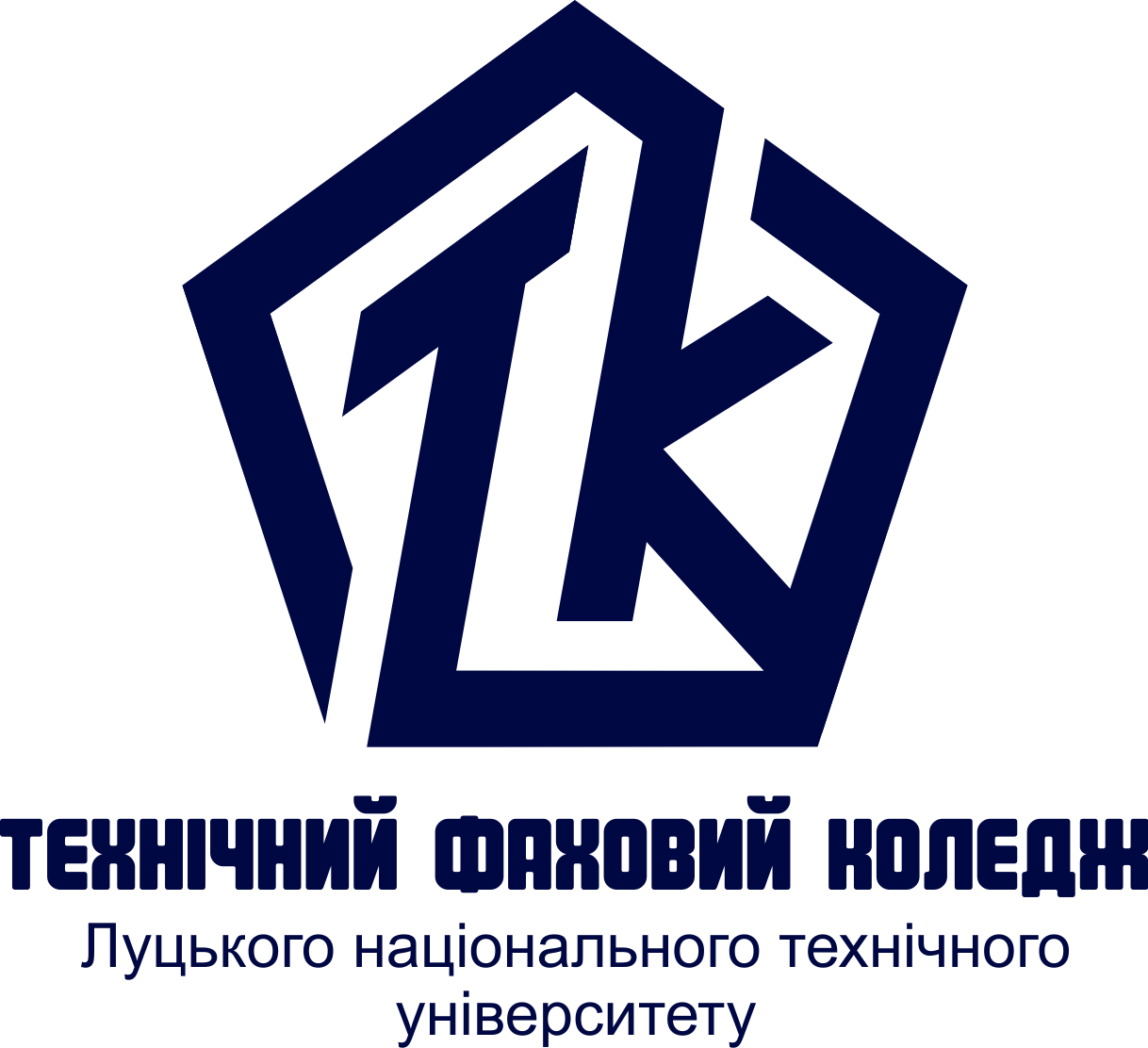 СИЛАБУС НАВЧАЛЬНОЇ ДИСЦИПЛІНИСИСТЕМИ МІСЬКОГО ТРАНСПОРТУРівень освітиФахова передвища освітаОсвітньо-професійний /освітній ступіньФаховий молодший бакалаврСтатус навчальної дисципліниВибіркова професійної підготовкиОбсяг дисципліни (кредити ЄКТС/ загальнакількість годин)5 кредитів ЄКТС/ 150 годинЦиклова комісіяЦиклова комісія автомобільного транспортуМова викладанняУкраїнськаМета навчальної дисципліниМетою вивчення дисципліни є набуття студентами теоретичних знань та практичних умінь з організації контролю та управління перевізним процесом, визначення показників якості транспортного обслуговування населення міст, засвоєння теоретичних основ про транспортні системи, ефективність їх існування.Предмет і завдання дисципліниПредметом вивчення навчальної дисципліни є діяльність підприємств автомобільного транспорту.Основні завдання вивчення дисципліни – розробляти, планувати, впроваджувати методи організації діяльності у сфері транспортних систем та технологій міста.Форма підсумкового контролюДиференційований залікЗміст дисципліниТема 1. Поняття про транспортні системи міст і регіонів.Тема 2. Показники системи МПТ. Закономірності руху МПТ і якість транспортного обслуговування.Тема 3. Соціально-економічне значення МПТ.Тема 4. Транспортні потреби населення. Закономірності пересування населення. Попит на транспортні послуги.Тема 5. Обґрунтування рівня розвитку систем МПТ.Тема 6. Роль швидкісного транспорту.Тема 7. Методи оцінки ефективності транспортних систем в сучасних умовах. Комплексна оцінка ефективності транспортних систем. Оцінка окремих факторів ефективності розвитку транспортних систем.Тема 8. Значення метрополітену в містобудуванні.Тема 9. Обґрунтування пріоритетних напрямків розвитку транспортних систем.Тема 10. Моделювання систем МПТ. Методи раціонального розвитку МПТ.Тема 11. Розвиток легкового та вантажного транспорту. Логістичні технології на МПТ.Тема 12. Удосконалення маршрутних мереж міст. Реконструкція магістральної мережі міст. Ефективності розвитку метрополітенів у містах.Тема 13.  Розвиток систем МПТ в країнах Заходу та в умовах ринку в Україні.Тема 14. Проблеми розвитку транспортної мережі міст в Україні.Тема 15. Ресурсозбереження на МПТ. Джерела енергії для МПТ. Екологія міського середовища.Тема 16. Аналіз існуючої нормативної бази містобудування.та розвитку транспортних систем міст світу.Тема 17. Методи містобудівного планування.Тема 18. Удосконалення нормативно-методичної бази та законодавчої бази МПТ.Рекомендована література1. Проект Національної транспортної стратегії України на період до 2030 року 2. ДБН В. 2.3, 5:2018. Вулиці та дороги населених пунктів. URL: http://kbu.org.ua/assets/app/ documents/75(1).1.%20%D0%94%D0%91%D0%9D%20%D0%92.2.3-5-2018%20%D0%92%D0%A3%D0%9B%D0%98%D0%A6%D0%86%20%D0%A2%D0%90%20%D0%94%D0%9E%D0%A0%D0%9E%D0%9- 3%D0%98.pdf . 3. Кашканов В., Кашканов А., Варчук В. Організація автомобільних перевезень : навчальний посібник. Вінниця, 2017. 139 с. 4. Кучерук Г. Якість транспортних послуг: управління, розвиток та ефективність : монографія. Київ, 2016. 205 с. 5. Організація та управління пасажирськими перевезеннями : підручник / В. Марунич та ін. ; за ред. В. Марунич, Л. Шморгуна. Київ, 2017. 528 с. 6. Развадовський В. Адміністративно-правове регулювання правовідносин у транспортній сфері України : монографія. Харків, 2014. 284 с. 7. Смерічевська С., Ібрагімхалілова Т. Стратегія формування транспортно-логістичних кластерів України: інноваційний та інтелектуальний підходи : монографія. Донецьк, 2013. 360 с. 8. Автомобільний транспорт України: стан, проблеми, перспективи розвитку: Монографія/Державний автотранспортний науково- дослідний і проектний інститут; За заг. ред. А. М. Редзюка. – К.: ДП “ДержавтотрансНДІпроект”. 2005. – 400 с.9. Віниченко В.С. Мікропроцесорні засоби автоматики на транспорті: Навч. посібник. - Харків: ХДАМГ, 2002. - 215 с.10. Лігум Ю.С. Інформаційні системи на транспорті: Навч. посібник. - К.: УТУ, 2000. - 196 с.11. Закон України « Про транспорт», № 232/94 –ВР.12. Урбаністика: Навч. посібник / О.С. Безлюбченко,О.В. Завальний. – Харків: ХДАМГ, 2003.- 254 с.Види занять, методи  і форми навчанняФорми організації освітнього процесу: лекції, практичні заняття,  семінари, дослідницькі роботи, самостійна робота, консультації з викладачами, участь у наукових конференціях, екскурсії, дистанційне навчання.Освітні технології: традиційні, інтерактивні, інформаційно-комунікативні, проектного навчання.ПререквізитиБазові знання в сфері автомобільного транспорту.Постреквізити-Критерії оцінюванняКритерії оцінювання:Оцінка «відмінно» виставляється, якщо здобувач освіти у повному обсязі володіє навчальним матеріалом, вільно, самостійно й аргументовано його викладає, глибоко та всебічно розкриває зміст теоретичних запитань та практичних завдань, використовуючи при цьому обов’язкову та додаткову літературу,вільно послуговується науковою термінологією, розв’язує задачі стандартним або оригінальним способом, наводить аргументи на підтвердження власних думок, здійснює аналіз та робить висновки.Оцінка «добре» виставляється, якщо здобувач освіти достатньо повно володіє навчальним матеріалом, обґрунтовано його викладає, в основному розкриває зміст теоретичних запитань та практичних завдань, використовуючи при цьому обов’язкову літературу, розв’язує задачі стандартним способом, послуговується науковою термінологією, але при висвітленні деяких питань не вистачає достатньої глибини та аргументації, допускаються при цьому окремі неістотні неточності та незначні помилки.Оцінка «задовільно» виставляється, якщо здобувач освіти відтворює значну частину навчального матеріалу, висвітлює його основний зміст, виявляє елементарні знання окремих положень, записує основні формули, рівняння, закони, однак нездатний до глибокого, всебічного аналізу, обґрунтування та аргументації, не користується необхідною літературою, допускає істотні неточності та помилки.Оцінка «незадовільно» виставляється, якщо здобувач освіти достатньо не володіє навчальним матеріалом, однак фрагментарно, поверхово (без аргументації й обґрунтування) викладає окремі питання навчальної дисципліни, не розкриває зміст теоретичних питань і практичних завдань.Політика курсуКурс передбачає індивідуальну та групову роботу.Усі завдання, передбачені програмою, мають бути виконані у встановлений термін.Якщо здобувач освіти відсутній з поважної причини, він/вона презентує виконані завдання під час консультації викладача.Під час роботи над індивідуальними завданнями та проектами не допустимо порушення академічної доброчесності.